   MINISTERUL EDUCAŢIEI NAŢIONALEINSPECTORATUL ŞCOLAR JUDEŢEAN VÂLCEAAprobare nr. INSPECTOR ŞCOLAR GENERALProf. ANDRA BICĂ  Inspector educativ,Prof. Gabriela Trăistaru CASA CORPULUI DIDACTICDIRECTOR:		                                                                       INSPECTOR DE LIMBA ŞI LITERATURA ROMÂNĂ:Prof. Adrian Luca                                                                               Prof. ISABELLA IONIŢĂColegiul EnergeticRâmnicu VâlceaDIRECTOR:Prof. Mihăiță Constantin Simion                                                       Aprobare nr. SIMPOZION  NAŢIONAL DE CREAŢIE LITERARĂ PENTRU PROFESORI DE GIMNAZIU ŞI LICEU                       ,,EX LIBRIS” EDIŢIA  a X-a    -2017-COORDONATORI:Prof. Cristian ALEXANDRESCU, Colegiul Energetic Râmnicu Vâlcea Prof. Florin Cîrciu, Colegiul Energetic Râmnicu Vâlcea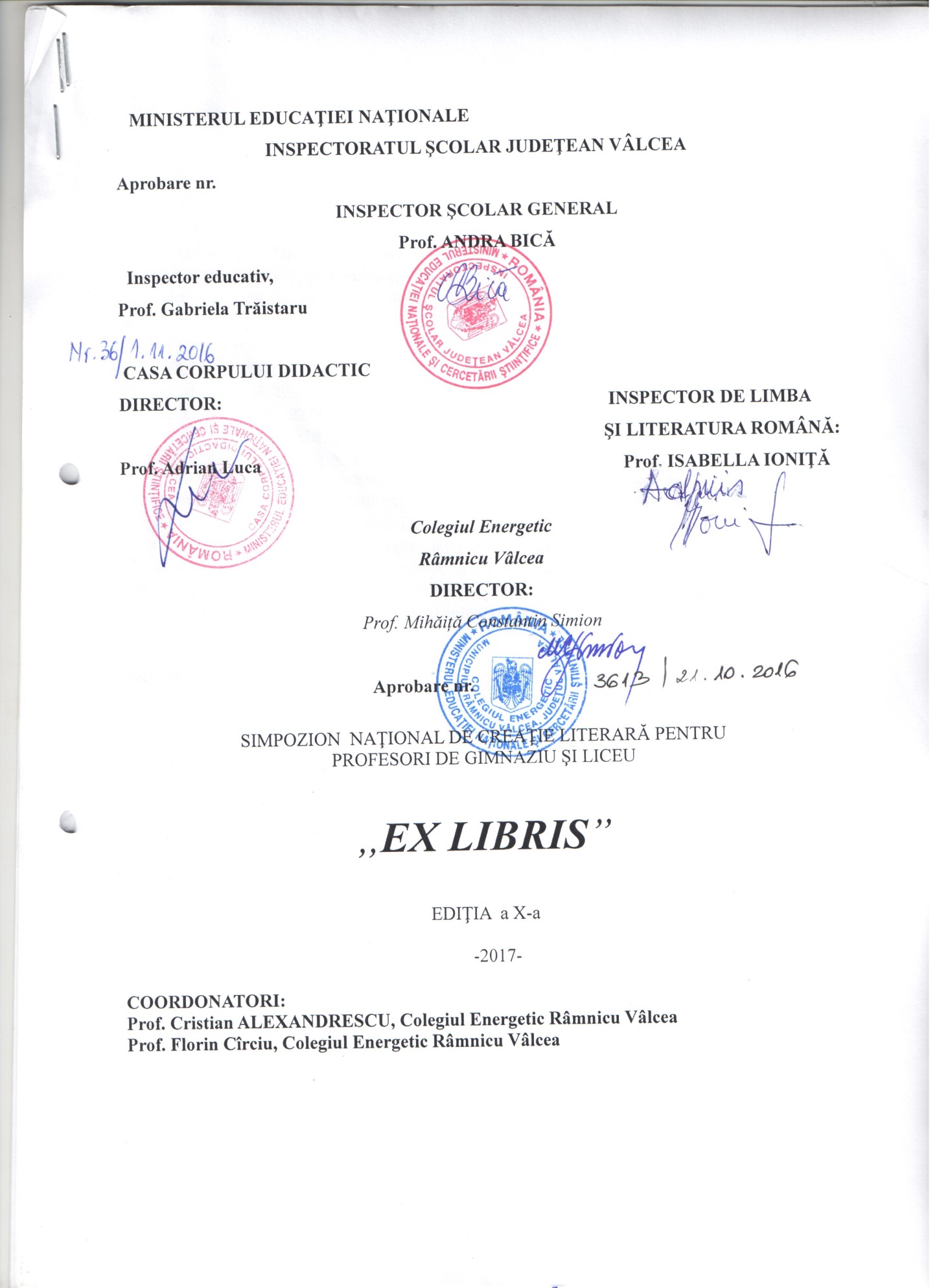 Simpozionul Național Ex libris,
Ediţia a X–a , martie-mai 2017
- SIMPOZION NAŢIONAL -

           Simpozionul Național Ex libris este organizat de Colegiul Energetic Râmnicu Vâlcea, cu avizul Inspectoratului Şcolar Judeţean Vâlcea, al Centrului Judeţean de Conservare şi Valorificare a Tradiţiei şi Creaţiei Populare Vâlcea, al Bibliotecii Judeţene Antim Ivireanul şi al Casei Corpului Didactic Vâlcea. Prezentul regulament constituie o variantă de Proiect National al profesorului Cristian Alexandrescu, de la Colegiul Energetic Râmnicu Vâlcea. Nu se admit plagiate după acest model de regulament, după denumirea sa şi formatul acestuia. Dreptul de a aproba copierea articolelor prezentate în revista EX LIBRIS apartine deţinătorilor de copy-right (autorul), care trebuie contactat si informat în timp util. Orice preluare de texte din revista EX LIBRIS, fără aprobarea autorilor şi precizarea sursei intră sub incidenţa legii drepturilor de autor, este considerată furt intelectual şi va fi pedepsită penal. Acest simpozion se adresează profesorilor de liceu și celor de gimnaziu. Profesorii participanţi la acest concurs naţional vor realiza un acord de parteneriat cu liceul nostru în numele şcolii pe care o reprezintă, iar modelul se găseşte în ultima anexă a regulamentului. Acordul de parteneriat va fi atât pentru anul în curs, cât și pentru ediția următoare. Profesorii participanți vor trimite în plicul cu referate şi un plic A4 timbrat şi autoadresat, pentru a putea primi înapoi documentele de participare la concurs. În acest plic, profesorii vor introduce şi acordul de parteneriat, semnat de şcoala participantă.Activitatea propusă: Simpozion Naţional “Ex Libris”Data: 	Martie-mai 2017Perioada de promovare a concursului: -  ianuarie- februarie 2017Loc de desfăşurare: Colegiul Energetic, Aleea Sergiu Purece, nr. 10, Râmnicu Vâlcea, județul Vâlcea.Argument:realizarea revistei Simpozionului Național “Ex libris”;promovarea colegiului nostru, pe plan județean, regional și național prin realizarea de parteneriate cu celelalte școli și licee din țară;schimbul de experiență între colegi și promovarea metodelor moderne de lucru la clasă.Scop:realizarea unui colectiv redacțional performant, deschis la elementele de noutate în didactica modernă;Obiective:formarea unor deprinderi de lucru în echipă;construirea unei echipe ambițioase de profesori, care să contribuie la realizarea documentelor din cadrul Proiectului și Simpozionului Național;creșterea nivelului de performanță al profesorilor implicați, prin schimb de experiență și programe de perfecționare.Grup-ţintă:profesori de gimnaziu şi de liceu interesați;publiciști / oameni de cultură / profesori din mediul universitar.INIŢIATORI:Prof. Cristian ALEXANDRESCU, Colegiul Energetic Rm VălceaProf. Florin CÎRCIU, Colegiul Energetic Rm VălceaORGANIZATORI:Prof. Andra Bică, inspector general, ISJ VâlceaProf. Adrian Luca, dir. C.C.D. VâlceaProf. Daniela Busuroi, inspector limba română, ISJ VâlceaProf. Gabriela Trăistaru, inspector educativ, ISJ Vâlcea Prof. Cătălin-Flavius Sîiulescu, director, Palatul Copiilor Rm. VâlceaProf. Cristian Alexandrescu, Colegiul Energetic Rm VălceaProf. univ. dr. Nicolae Panea, decan, Universitatea din CraiovaProf. univ. Ion Deaconescu, Universitatea din Craiova, Facultatea de Drept, Academia Internațională “Mihai Eminescu”Prof. univ. dr. Dumitru Gherghina, Universitatea din CraiovaProf. univ. Florin Păsătoiu, Facultatea de Sociologie, Universitatea din CraiovaProf. univ. Cristina Păsătoiu, Universitatea “Constantin Brâncuşi” Târgu-Jiu, Departamentul de Proiecte EuropeneProf. univ. dr. Gabriel Coşoveanu, Universitatea din CraiovaProf. univ. dr. Ovidiu Drăghici, Facultatea de Litere, Universitatea din CraiovaReferent Bogdan Popian, Centrul Judeţean pentru Conservarea şi Promovarea Culturii Tradiţionale Vâlcea Prof. Nelu Barbu, profesor, preşedinte- Asociaţia Culturală “Anton Pann” Rm. VâlceaLect. univ. Tită Cezar, decan, Universitatea “Spiru Haret” Râmnicu VâlceaNichi Ursei, preşedinte, Clubul Umoriştilor VâlceniProf. Remus Grigorescu- dir. Biblioteca Judeţeană „Antim Ivireanul” Râmnicu  VâlceaProf. Sabin Lungoci- dir. Centrul Judeţean pentru Conservarea şi Promovarea Culturii Tradiţionale VâlceaProf. Mihaela Deaconu, Centrul Judeţean pentru Conservarea şi Promovarea Culturii Tradiţionale VâlceaProf. Bogdan Marinescu, dir. Direcţia Judeţeană de Tineret şi Sport VâlceaPARTENERI:INSPECTORATUL ŞCOLAR JUDEŢEAN VÂLCEAPRIMĂRIA RÂMNICU VÂLCEA, DEPARTAMENTUL DE CULTURĂCENTRUL JUDEŢEAN PENTRU CONSERVAREA ŞI VALORIFICAREA           TRADIŢIEI ŞI CREAŢIEI POPULARE VÂLCEACASA CORPULUI DIDACTIC VÂLCEADIRECŢIA JUDEŢEANĂ PENTRU TINERET ŞI SPORT VÂLCEAPALATUL COPIILOR RÂMNICU VÂLCEABIBLIOTECA JUDEŢEANĂ “ANTIM IVIREANUL”RÂMNICU VÂLCEASOCIETATEA CULTURALĂ “ANTON PANN” RÂMNICU VÂLCEAUNIVERSITATEA DIN CRAIOVAUNIVERSITATEA “CONSTANTIN BRÂNCUŞI” TÂRGU-JIUUNIVERSITATEA “CONSTANTIN BRÂNCOVEANU” RÂMNICU VÂLCEAARHIEPISCOPIA RÂMNICULUICLUBUL UMORIŞTILOR VÂLCENISimpozionul Naţional “Ex libris” :Literatură:      1.     Gib Mihăescu și modernitatea prozei sale.Metodică: Metode de succes de proiecte europene pe tema ospitalității.Metode de lucru moderne și actuale, interactive și creative la clasă, cu elevii. Exemple de bună practică.     Lucrările pe tema de mai sus vor avea 2, maximum 3 pagini şi vor respecta următoarele cerinţe de redactare: mărime caracter-14, Times New Roman, distanţa între rânduri-1. Ele vor fi expediate pe adresa: Colegiul Energetic, Aleea Sergiu Purece, nr. 10, zona Nord, Râmnicu Vâlcea, între 7-31 martie 2017 şi vor fi incluse de către organizatori în revista “Ex libris” (revista concursului, care are ISSN). Materialele vor fi trimise pe suport electronic/CD în perioada precizată mai sus, cu menţiunea: Pentru Simpozionul Naţional “Ex libris”.  Materialele profesorilor pot fi expediate şi prin e-mail pe adresa crstalx75@gmail.com sau mirelauta@yahoo.com.       Toţi colegii participanţi cu referate vor fi de acord cu donarea sumei de 45 de lei, ce este necesară pentru cheltuieli de editare a revistei, pentru organizarea simpozionului naţional şi pentru expedierea premiilor. Dacă pe referat apar numele a doi profesori, atunci aceştia vor achita împreună suma de 80 de lei. Ne exprimăm dorința, pe această cale, ca lucrările prezente în concurs să fie obligatoriu originale şi nu compilate de pe Internet, altfel ne rezervăm dreptul de a refuza primirea oricărei lucrări ce nu îndeplineşte acest criteriu de a participa la simpozionul nostru. Într-o astfel de situaţie, taxa de participare va fi returnată solicitantului.       În contul sumei donate, profesorii participanți vor primi: certificat de participare cu referat în cadrul Simpozionului Național “Ex libris” precum și revista Simpozionului, înregistrată cu ISSN.Suma respectivă poate fi achitată în contul ASOCIAŢIA PRO-ENERGETIC SC XXI, cu sediul în str. Aleea Sergiu Purece nr 10, jud Vâlcea, cod de înregistrare fiscală 20661821,cont nr RO 29 CARP 0390 0029 2239 RO02, deschis la BANCA COMERCIALĂ CARPATICA SA SUC RM VALCEA. După achitarea taxei în contul precizat (cu menţiunea „Pentru Simpozionul NaţionalEx-Libris 2017”) se va face o copie xerox după chitanţa primită, care va fi expediată în acelaşi plic cu referatul.DIRECTOR COLEGIUL ENERGETIC RM VÂLCEA:Prof. Mihăiță Simion, director, Colegiul Energetic Rm VâlceaORGANIZATORI:CATEDRA DE LIMBA ŞI LITERATURA ROMÂNĂCATEDRA DE SOCIO-UMANECATEDRA DE INFORMATICĂPROFESORI ORGANIZATORI DIN COLEGIUL  ENERGETIC:Prof. Cristian Alexandrescu, Colegiul Energetic Rm VâlceaProf. Mirela Uţă, Colegiul Energetic Rm VâlceaProf. Cătălin Bîrzescu, Colegiul Energetic Rm VâlceaProf. Marius Ionescu, Colegiul Energetic Rm VâlceaProf. Florin Cîrciu, Colegiul Energetic Rm VâlceaProf. Venera Bîrzescu, Colegiul Energetic Rm VâlceaCOLABORATORI:Prof. Isabella Ioniţă, Colegiul Național “Alexandru Lahovari” Rm. VâlceaProf. Ana-Maria Floroiu, Colegiul Național “Alexandru Lahovari” Rm. VâlceaProf. Claudiu Schiteanu, Colegiul Energetic Rm VâlceaProf. Ovidiu Tănase, Colegiul Economic Rm VâlceaProf. Alina Vețeleanu, Colegiul Național de Informatică “Matei Basarab”Prof. Claudia Drăghici, Colegiul Național Pedagogic “Ștefan Velovan” CraiovaProf. Claudia Lazăr, Sc. Gimn. Maglavit, jud. DoljProf. Diana Alexandrescu, Șc. Gimn. Gura Văii, jud. Vâlcea         TEHNOREDACTARE:Prof. Cristian Alexandrescu, Colegiul Energetic Rm VâlceaProf. Mirela Uţă, Colegiul Energetic Rm VâlceaProf. Ovidiu Tănase, Colegiul Energetic Rm VâlceaRESPONSABILI POPULARIZARE CONCURS ŞI SIMPOZION:Prof. Cristian Alexandrescu, Colegiul Energetic Rm VâlceaProf. dr. Mihăiţă Simion, Colegiul Energetic Rm VâlceaProf. Florin Cîrciu, Colegiul Energetic Rm VâlceaProf. Ovidiu Tănase, Colegiul Energetic Rm VâlceaCOLEGIUL ENERGETIC                     Şcoala parteneră/ Instituţia:…………………RÂMNICU VÂLCEA                              Nr. ...............din ..........................Nr.      din ACORD DE PARTENERIATÎncheiat astăzi, ........................2017 între şcolile:Colegiul Energetic Râmnicu Vâlcea, reprezentat de dl. prof. Mihăiță Simion, în calitate de director şi prof. Cristian Alexandrescu, în calitate de coordonatori ai Proiectului Naţional “Ex libris” şi ............................................................................................................................Şcoala/Liceul ..................................................................... , reprezentat(ă) de dl./d-na prof. .....................................................................şi .........................................................., în calitate de partener în cadrul Proiectului Naţional “Ex libris”, ediţia a X-a, martie-mai 2017.Şcoala coordonatoare se obligă:Să distribuie regulamentul concursului şi al simpozionului şcolilor partenere;Să colecteze lucrările elevilor, să le selecteze şi să asigure o jurizare imparţială;Să acorde diplome elevilor premiaţi la concursul de creaţie;Să acorde certificate de participare profesorilor implicaţi în cadrul simpozionului naţional;Să acorde diplome de îndrumător profesorilor care au elevi participanţi la concursul de creaţie;Să mediatizeze rezultatele concursului şi ale simpozionului naţional în revista concursului şi în media locală.Şcoala participantă/ Instituţia se obligă:Să înscrie elevii în concurs, conform condiţiilor regulamentului;Să îndrume elevii în realizarea lucrărilor;Să selecteze lucrările elevilor şi să le expedieze în perioada specificată, şcolii organizatoare;Să distribuie elevilor şi profesorilor participanţi, diplomele cuvenite, în condiţiile stabilite;Să mediatizeze concursul, simpozionul şi rezultatele obţinute în localitatea de provenienţă a participanţilor.         Partenerii se obligă să colaboreze pe toată durata proiectului, pentru ca acesta să se deruleze în bune condiţii, conform scopului stabilit. Prezentul contract se încheie în două exemplare, câte unul pentru fiecare parte și are valabilitate nelimitată.Organizator,                                                                          Partener,Colegiul Energetic Râmnicu Vâlcea                                        Şcoala/Liceul/Instituţia ........................Director, prof. Mihăiță Simion                                                 Director, ...............................................COLEGIUL ENERGETIC                                                   Şcoala parteneră/ Instituţia:…………..RÂMNICU VÂLCEA                                                            Nr. ...............din ..........................Nr.      din ACORD DE PARTENERIATÎncheiat astăzi, ........................2017 între şcolile:Colegiul Energetic Râmnicu Vâlcea, reprezentat de dl. prof. Mihăiță Simion, în calitate de director şi prof. Cristian Alexandrescu, în calitate de coordonatori ai Proiectului Naţional “Ex libris” şi ............................................................................................................................Şcoala/Liceul ..................................................................... , reprezentat(ă) de dl./d-na prof. .....................................................................şi .........................................................., în calitate de partener în cadrul Proiectului Naţional “Ex libris”, ediţia a XI-a, martie-mai 2018.Şcoala coordonatoare se obligă:Să distribuie regulamentul concursului şi al simpozionului şcolilor partenere;Să colecteze lucrările elevilor, să le selecteze şi să asigure o jurizare imparţială;Să acorde diplome elevilor premiaţi la concursul de creaţie;Să acorde certificate de participare profesorilor implicaţi în cadrul simpozionului naţional;Să acorde diplome de îndrumător profesorilor care au elevi participanţi la concursul de creaţie;Să mediatizeze rezultatele concursului şi ale simpozionului naţional în revista concursului şi în media locală.Şcoala participantă/ Instituţia se obligă:Să înscrie elevii în concurs, conform condiţiilor regulamentului;Să îndrume elevii în realizarea lucrărilor;Să selecteze lucrările elevilor şi să le expedieze în perioada specificată, şcolii organizatoare;Să distribuie elevilor şi profesorilor participanţi, diplomele cuvenite, în condiţiile stabilite;Să mediatizeze concursul, simpozionul şi rezultatele obţinute în localitatea de provenienţă a participanţilor.         Partenerii se obligă să colaboreze pe toată durata proiectului, pentru ca acesta să se deruleze în bune condiţii, conform scopului stabilit. Prezentul contract se încheie în două exemplare, câte unul pentru fiecare parte și are valabilitate nelimitată.Organizator,                                                                                                              Partener,Colegiul Energetic Râmnicu Vâlcea                                        Şcoala/Liceul/Instituţia ........................Director, prof. Mihăiță Simion                                                 Director, ...............................................